Christmas and new year closure Land Registry Services at 2 Lonsdale Street, Melbourne and 57 Cherry Lane, Laverton will close at 4.00 pm on 22 December 2017 and reopen at 8.30 am on Tuesday 2 January 2018.Online services (LANDATA® and electronic lodgement through PEXA) will continue to be available during this period.Customers with bulk lodgements or bulk payments will be offered access to the bulk baskets by Level 1 Security personnel.Customer queries (telephone message or email) will be responded to when the office reopens on 2 January 2018.Transition period ends for use of 'old style' forms The transition period for accepting forms not containing certifications ends on 31 December 2017. All forms in paper signed on or after 1 January 2018 lodged for registration must be in the new form and non-compliant forms will not be accepted. When a conveyancer or lawyer represents a party in the transaction, the form must:be signed on behalf of the party by the conveyancer or lawyercontain the certifications required by the Registrar’s requirements for paper conveyancing transactions.When a PEXA Subscriber is signing the form, it must contain the relevant certifications.Detailed information regarding the Registrar’s requirements for Client Authorisations and certifications is in Customer Information Bulletin 163. Registrar’s requirements for paper conveyancing transactions The Registrar of Titles has determined version 4 of the Registrar’s Requirements for Paper Conveyancing Transactions under section 106A of the Transfer of Land Act 1958. Version 4 of the Registrar’s Requirements comes into operation on 14 December 2017 and takes effect as set out in the Registrar’s Requirements.The Registrar’s Requirements for Paper Conveyancing Transactions have been amended to incorporate updates:reflecting more of the timelines for the transition to 100% digital lodgment to include the new requirements for creating restrictive covenants in transfers and restrictions in plans adding required definitions of terms The Registrar’s Requirements for Paper Conveyancing Transactions – Version 4 has been published and is available at www.delwp.vic.gov.au/publications.SPEAR Electronic Lodgment Network pilot updateThe SPEAR Electronic Lodgment Network pilot program commenced in May 2017 following determination of Version 1 of the SPEAR Electronic Lodgment Network  Participation Rules by the Registrar of Titles in April.Eight organisations – including solicitors, conveyancers and government bodies – registered for the pilot and have begun processing applications in SPEAR for plans under the Subdivision Act 1988 – 34 have already been lodged.System enhancements are planned in response to feedback from pilot participants. Land Use Victoria (LUV) plans to expand the SPEAR ELN by the end of 2018 to cater for electronic lodgment of survey-based applications under the Transfer of Land Act 1958.The benefits to lodging parties using the SPEAR ELN include:the ability to electronically complete, validate and lodge application formsno need to attend LUV in person to lodge applicationsimproved access to application documents and details of Land Use Victoria requisitionsinstant notification of new title allocations upon registration. The pilot period will end on 31 December 2017. LUV will accept applications from all lodging parties to become a SPEAR ELN Subscriber from 2 January 2018. Information about registering will be published on the SPEAR website (www.spear.land.vic.gov.au) at that time. Electronic service of court documentsFrom 1 January 2018, the Registrar of Titles will accept service of court documents emailed to lv.warrants@delwp.vic.gov.au.The Warrants Officer will then reply by email acknowledging their receipt. Any document required by a rule of court to be served upon the Registrar of Titles will be accepted by email. This is irrespective of any mode of service that a rule of court might require. For example, if a rule of court requires an originating process to be served personally on the Registrar of Titles, the Registrar of Titles will accept it by email at the above address. For these purposes, a court is regarded as a court of competent jurisdiction and includes the Victorian Civil and Administrative Tribunal.SubscribeTo receive notification when a Customer Information Bulletin is published, please send an email to lv.cib@delwp.vic.gov.au with SUBSCRIBE in the subject line – include your name and email address in the body of the email.Contact usFor location and contact details, go to www.propertyandlandtitles.vic.gov.au/contact-us.Land Use Victoria
Customer Information Bulletin 173, December 2017© The State of Victoria Department of Environment, Land, Water and Planning 2017This work is licensed under a Creative Commons Attribution 4.0 International licence. You are free to re-use the work under that licence, on the condition that you credit the State of Victoria as author. The licence does not apply to any images, photographs or branding, including the Victorian Coat of Arms, the Victorian Government logo and the Department of Environment, Land, Water and Planning (DELWP) logo. To view a copy of this licence, visit http://creativecommons.org/licenses/by/4.0/ 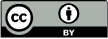 DisclaimerThis publication may be of assistance to you but the State of Victoria and its employees do not guarantee that the publication is without flaw of any kind or is wholly appropriate for your particular purposes and therefore disclaims all liability for any error, loss or other consequence which may arise from you relying on any information in this publication.AccessibilityIf you would like to receive this publication in an alternative format, please telephone the DELWP Customer Service Centre on 136186, email customer.service@delwp.vic.gov.au, or via the National Relay Service on 133 677 www.relayservice.com.au. This document is also available on the internet at www.delwp.vic.gov.au. 